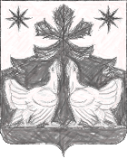 КРАСНОЯРСКИЙ КРАЙ        ТУРУХАНСКИЙ РАЙОНЗОТИНСКИЙ СЕЛЬСКИЙ СОВЕТ ДЕПУТАТОВРЕШЕНИЕ31  марта 2016 года                         с. Зотино		                         № 39 - 1О внесении изменений и дополнений в Устав В целях приведения Устава Зотинского сельсовета Туруханского района Красноярского края в соответствие с требованиями Федерального закона от 06.10.2003 № 131-ФЗ «Об общих принципах организации местного самоуправления в Российской Федерации», Законом Красноярского края от 15.10.2015 № 9-3724 «О закреплении вопросов местного значения за сельскими поселениями Красноярского края», руководствуясь статьями 20, 24 Устава  Зотинского сельсовета Туруханского района Красноярского края, Зотинский сельский Совет депутатов РЕШИЛ:1. Внести в Устав Зотинского сельсовета Туруханского района Красноярского края следующие изменения:	1.1. пункт 1 статьи 7 изложить в следующей редакции: 	«1. К вопросам местного значения сельсовета относятся:	1) составление и рассмотрение проекта бюджета сельсовета, утверждение и исполнение бюджета сельсовета, осуществление контроля за его исполнением, составление и утверждение отчета об исполнении бюджета сельсовета;	2) установление, изменение и отмена местных налогов и сборов сельсовета;	3) владение, пользование и распоряжение имуществом, находящимся в муниципальной собственности сельсовета;	4) обеспечение первичных мер пожарной безопасности в границах населенных пунктов сельсовета;	5) создание условий для обеспечения жителей сельсовета услугами связи, общественного питания, торговли и бытового обслуживания;	6) создание условий для организации досуга и обеспечения жителей сельсовета услугами организаций культуры;	7) обеспечение условий для развития на территории сельсовета физической культуры, школьного спорта и массового спорта, организация проведения официальных физкультурно-оздоровительных и спортивных мероприятий сельсовета;	8) формирование архивных фондов сельсовета;	9) утверждение правил благоустройства территории сельсовета, устанавливающих в том числе требования по содержанию зданий (включая жилые дома), сооружений и земельных участков, на которых они расположены, к внешнему виду фасадов и ограждений соответствующих зданий и сооружений, перечень работ по благоустройству и периодичность их выполнения; установление порядка участия собственников зданий (помещений в них) и сооружений в благоустройстве прилегающих территорий; организация благоустройства территории сельсовета (включая освещение улиц, озеленение территории, установку указателей с наименованиями улиц и номерами домов, размещение и содержание малых архитектурных форм);	10) присвоение адресов объектам адресации, изменение, аннулирование адресов, присвоение наименований элементам улично-дорожной сети (за исключением автомобильных дорог федерального значения, автомобильных дорог регионального или межмуниципального значения, местного значения муниципального района), наименований элементам планировочной структуры в границах сельсовета, изменение, аннулирование таких наименований, размещение информации в государственном адресном реестре;	11) содействие в развитии сельскохозяйственного производства, создание условий для развития малого и среднего предпринимательства;	12) организация и осуществление мероприятий по работе с детьми и молодежью в поселении;	13) оказание поддержки гражданам и их объединениям, участвующим в охране общественного порядка, создание условий для деятельности народных дружин;	14) организация в границах сельсовета электро-, тепло-, газо- и водоснабжения населения, водоотведения, снабжения населения топливом в пределах полномочий, установленных законодательством Российской Федерации;	15) дорожная деятельность в отношении автомобильных дорог местного значения в границах населенных пунктов сельсовета и обеспечение безопасности дорожного движения на них, включая создание и обеспечение функционирования парковок (парковочных мест), осуществление муниципального контроля за сохранностью автомобильных дорог местного значения в границах населенных пунктов сельсовета, а также осуществление иных полномочий в области использования автомобильных дорог и осуществления дорожной деятельности в соответствии с законодательством Российской Федерации;	16) обеспечение проживающих в сельсовете и нуждающихся в жилых помещениях малоимущих граждан жилыми помещениями, организация строительства и содержания муниципального жилищного фонда, создание условий для жилищного строительства, осуществление муниципального жилищного контроля, а также иных полномочий органов местного самоуправления в соответствии с жилищным законодательством;	17) участие в профилактике терроризма и экстремизма, а также в минимизации и (или) ликвидации последствий проявлений терроризма и экстремизма в границах сельсовета;	18) создание условий для реализации мер, направленных на укрепление межнационального и межконфессионального согласия, сохранение и развитие языков и культуры народов Российской Федерации, проживающих на территории сельсовета, социальную и культурную адаптацию мигрантов, профилактику межнациональных (межэтнических) конфликтов;	19) участие в предупреждении и ликвидации последствий чрезвычайных ситуаций в границах сельсовета;	20) организация библиотечного обслуживания населения, комплектование и обеспечение сохранности библиотечных фондов библиотек сельсовета;	21) сохранение, использование и популяризация объектов культурного наследия (памятников истории и культуры), находящихся в собственности сельсовета, охрана объектов культурного наследия (памятников истории и культуры) местного (муниципального) значения, расположенных на территории сельсовета;	22) создание условий для развития местного традиционного народного художественного творчества, участие в сохранении, возрождении и развитии народных художественных промыслов в сельсовете;	23) создание условий для массового отдыха жителей сельсовета и организация обустройства мест массового отдыха населения, включая обеспечение свободного доступа граждан к водным объектам общего пользования и их береговым полосам;	24) участие в организации деятельности по сбору (в том числе раздельному сбору) и транспортированию твердых коммунальных отходов;	25) организация использования, охраны, защиты, воспроизводства лесов особо охраняемых природных территорий, расположенных в границах населенных пунктов сельсовета;	26) организация ритуальных услуг и содержание мест захоронения;	27) осуществление мероприятий по обеспечению безопасности людей на водных объектах, охране их жизни и здоровья;	28) осуществление муниципального лесного контроля;	29) предоставление помещения для работы на обслуживаемом административном участке сельсовета сотруднику, замещающему должность участкового уполномоченного полиции;	30) до 1 января 2017 года предоставление сотруднику, замещающему должность участкового уполномоченного полиции, и членам его семьи жилого помещения на период выполнения сотрудником обязанностей по указанной должности;31) оказание поддержки социально ориентированным некоммерческим организациям в пределах полномочий, установленных статьями 31.1 и 31.3 Федерального закона от 12 января 1996 года № 7-ФЗ «О некоммерческих организациях»;	32) осуществление мер по противодействию коррупции в границах сельсовета;	33) участие в соответствии с Федеральным законом от 24 июля 2007 года № 221-ФЗ «О государственном кадастре недвижимости» в выполнении комплексных кадастровых работ.»;1.2. пункт 1.1 статьи 7.1 дополнить подпунктами 12, 13, 14 следующего содержания:«12) создание условий для организации проведения независимой оценки качества оказания услуг организациями в порядке и на условиях, которые установлены федеральными законами;13) предоставление гражданам жилых помещений муниципального жилищного фонда по договорам найма жилых помещений жилищного фонда социального использования в соответствии с жилищным законодательством;14) осуществление мероприятий по отлову и содержанию безнадзорных животных, обитающих на территории поселения»;1.3 пункт 3 статьи 12 изложить в следующей редакции:«3. Избранный глава сельсовета вступает в должность с момента его регистрации избирательной комиссией сельсовета»;1.4. пункт 2 статьи 13 дополнить подпунктом 2.16 следующего содержания:«2.16. Полномочия Главы сельсовета прекращаются досрочно в случае несоблюдения ограничений, запретов, неисполнения обязанностей, установленных Федеральным законом от 25 декабря 2008 года № 273-ФЗ «О противодействии коррупции», Федеральным законом от 3 декабря 2012 года № 230-ФЗ «О контроле за соответствием расходов лиц, замещающих государственные должности, и иных лиц их доходам», Федеральным законом от 7 мая 2013 года № 79-ФЗ «О запрете отдельным категориям лиц открывать и иметь счета (вклады), хранить наличные денежные средства и ценности в иностранных банках, расположенных за пределами территории Российской Федерации, владеть и (или) пользоваться иностранными финансовыми инструментами».»;1.5. пункт 10 статьи 14 изложить в следующей редакции: «10) утверждает штатное расписание, организует работу с кадрами администрации сельсовета, организует проведение их аттестации, организует профессиональное образование и дополнительное профессиональное образование муниципальных служащих, организует подготовку кадров для муниципальной службы в порядке, предусмотренном законодательством Российской Федерации об образовании и законодательством Российской Федерации о муниципальной службе;»;1.6. в статье 26:- пункт 1 дополнить подпунктом 1.13 следующего содержания:«1.13. Полномочия депутата прекращаются досрочно в случае несоблюдения ограничений, запретов, неисполнения обязанностей, установленных Федеральным законом от 25 декабря 2008 года № 273-ФЗ «О противодействии коррупции», Федеральным законом от 3 декабря 2012 года № 230-ФЗ «О контроле за соответствием расходов лиц, замещающих государственные должности, и иных лиц их доходам».»;  - пункт 7 изложить в следующей редакции:«7. Досрочно утративший свои полномочия депутат может вновь обрести их лишь в случае нового избрания. Лица, являвшиеся депутатами сельского Совета, распущенного на основании части 2.1 статьи 73 Федерального закона от 6 октября 2003 года № 131-ФЗ «Об общих принципах организации местного самоуправления в Российской Федерации» (за исключением лиц, в отношении которых судом установлен факт отсутствия вины за не проведение Советом правомочного заседания в течение трех месяцев подряд), не могут быть выдвинуты кандидатами на выборах, назначенных в связи с указанными обстоятельствами»;1.7. пункт 2 статьи 27 изложить в следующей редакции:«2. Деятельностью администрации руководит на основе единоначалия глава администрации сельсовета. Глава сельсовета исполняет полномочия главы администрации.»;	1.8. подпункт 3 пункта 2 статьи 29.1 исключить;  1.9. статью 35.1 изложить в следующей редакции:«Прокурор Туруханского района обладает правотворческой инициативой по внесению проектов нормативных правовых актов в органы местного самоуправления муниципального образования Зотинский сельсовет, в том числе по вопросам, связанным с приведением муниципальных нормативных правовых актов в соответствие с федеральным, краевым законодательством»;1.10. подпункты 3, 4 пункта 2 статьи 36 изложить в следующей редакции:	 «3) проекты планов и программ развития поселения, проекты правил землепользования и застройки, проекты планировки территорий и проекты межевания территорий, за исключением случаев, предусмотренных Градостроительным кодексом Российской Федерации, проекты правил благоустройства территорий, а также вопросы предоставления разрешений на условно разрешенный вид использования земельных участков и объектов капитального строительства, вопросы отклонения от предельных параметров разрешенного строительства, реконструкции объектов капитального строительства, вопросы изменения одного вида разрешенного использования земельных участков и объектов капитального строительства на другой вид такого использования при отсутствии утвержденных правил землепользования и застройки;4) вопросы о преобразовании сельсовета, за исключением случаев, если в соответствии со статьей 13 Федерального закона от 6 октября 2003 года № 131-ФЗ «Об общих принципах организации местного самоуправления в Российской Федерации» для преобразования муниципального образования требуется получение согласия населения муниципального образования, выраженного путем голосования либо на сходах граждан.»;1.11. статью 47 исключить;1.12. статью 49 изложить в следующей редакции:«Статья 49. Муниципальная собственность поселения1. В собственности поселения может находиться:1) имущество, предназначенное для решения вопросов местного значения поселения, соответствующее требованиям Федерального закона от 06.10.2003 года № 131-ФЗ «Об общих принципах организации местного самоуправления в Российской Федерации».	2) имущество, предназначенное для осуществления отдельных государственных полномочий, переданных органам местного самоуправления поселения, в случаях, установленных федеральными и краевыми законами, а также имущество, предназначенное для осуществления отдельных полномочий органов местного самоуправления, поселения переданных им в порядке, предусмотренном частью 4 статьи 15 Федерального закона от 06.10.2003 года № 131-ФЗ «Об общих принципах организации местного самоуправления в Российской Федерации»;3) имущество, предназначенное для обеспечения деятельности органов местного самоуправления поселения и должностных лиц местного самоуправления, муниципальных служащих, работников муниципальных предприятий и учреждений в соответствии с нормативными правовыми актами Совета депутатов;4) имущество, необходимое для решения вопросов, право решения которых предоставлено органам местного самоуправления федеральными законами и которые не отнесены к вопросам местного значения;	5) имущество, предназначенное для решения вопросов местного значения в соответствии с частями 3 и 4 статьи 14 Федерального закона № 131-ФЗ, а также имущество, предназначенное для осуществления полномочий по решению вопросов местного значения в соответствии с частями 1 и 1.1 статьи 17 Федерального закона № 131-ФЗ.2. Администрация Зотинского сельсовета ведёт реестры муниципального имущества в порядке, установленном уполномоченным Правительством Российской Федерации федеральным органом исполнительной власти. Реестр муниципальной собственности поселения должен быть доступен для жителей поселения.»;	1.13. пункты 3, 4 статьи 50 изложить в следующей редакции:	«3. Зотинский сельсовет может создавать муниципальные предприятия и учреждения, участвовать в создании хозяйственных обществ, в том числе межмуниципальных, необходимых для осуществления полномочий по решению вопросов местного значения. Функции и полномочия учредителя в отношении муниципальных предприятий и учреждений осуществляют уполномоченные органы местного самоуправления.Функции и полномочия учредителя в отношении муниципальных предприятий и учреждений осуществляют Администрацией Зотинского сельсовета.Администрация Зотинского сельсовета, определяют цели, условия и порядок деятельности муниципальных предприятий и учреждений, утверждают их уставы, назначают на должность и освобождают от должности руководителей данных предприятий и учреждений, заслушивают отчеты об их деятельности. 4. Руководители муниципальных предприятий и учреждений направляют   отчеты о деятельности данных предприятий и учреждений в Администрацию Зотинского сельсовета, не позднее 25 марта года, следующего за отчетным.   Орган местного самоуправления, осуществляющий функции и полномочия учредителя,  в течение 10 дней назначает дату для  заслушивания отчетов. По результатам заслушивания принимается решение об итоговой оценке деятельности соответствующего предприятия или учреждения.   По решению Совета депутатов  или (орган  местного самоуправления, осуществляющий функции и полномочия учредителя или уполномоченное должностное лицо) отчеты о деятельности предприятий и учреждений могут заслушиваться на заседаниях Совета депутатов» ;1.14. статью 51 изложить в следующей редакции:«Статья 51. Бюджет поселенияФормирование доходов местных бюджетов осуществляется в соответствии с бюджетным законодательством Российской Федерации, законодательством о налогах и сборах и законодательством об иных обязательных платежах.»;1.15. статью 53 исключить;1.16. в статье 54.1:- подпункт 1.1 пункта 1 изложить в следующей редакции:«1.1. условия работы, обеспечивающие исполнение должностных полномочий в соответствии с муниципальными правовыми актами органов местного самоуправления;»;- подпункт 1.3 пункта 1 изложить в следующей редакции:«1.3. возмещение расходов, связанных со служебной командировкой, а также с дополнительным профессиональным образованием;».2. Контроль за исполнением Решения возложить на Заместителя Главы Зотинского сельсовета.3. Настоящее Решение о внесении изменений и дополнений в Устав сельсовета подлежит официальному опубликованию (обнародованию) после его государственной регистрации и вступает  в силу в  день, следующий за днем официального опубликования (обнародования).Глава сельсовета обязан опубликовать (обнародовать) зарегистрированное Решение о внесении изменений и дополнений в Устав сельсовета, в течении семи дней со дня его поступления из Управления Министерства юстиции Российской Федерации по Красноярскому краю. Глава Зотинского сельсовета :        ________________     И.Г. Моисеева